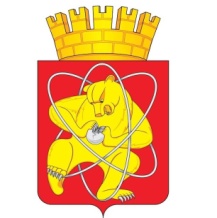 Городской округ «Закрытое административно – территориальное образование  Железногорск Красноярского края»АДМИНИСТРАЦИЯ  ЗАТО  г. ЖЕЛЕЗНОГОРСК ПОСТАНОВЛЕНИЕ14.12.2021 											№. 2405г. ЖелезногорскО внесении изменений в постановление Администрации ЗАТО г. Железногорск от 09.12.2020 № 2315 «Об утверждении Календарного плана проведения официальных физкультурных мероприятий и спортивных мероприятий ЗАТО Железногорск на 2021 год»В соответствии с Федеральным законом от 04.12.2007 № 329-ФЗ «О физической культуре и спорте в Российской Федерации», Федеральным законом от 06.10.2003 № 131-ФЗ «Об общих принципах организации местного самоуправления в Российской Федерации», постановлением Администрации ЗАТО г. Железногорск от 20.03.2012 № 482 «Об утверждении порядка формирования Календарного плана проведения официальных физкультурных мероприятий и спортивных мероприятий ЗАТО Железногорск», руководствуясь Уставом городского округа «Закрытое административно-территориальное образование Железногорск Красноярского края»,ПОСТАНОВЛЯЮ:Внести в постановление Администрации ЗАТО г. Железногорск от 09.12.2020 № 2315 «Об утверждении Календарного плана проведения официальных физкультурных мероприятий и спортивных мероприятий ЗАТО Железногорск на 2021 год» следующие изменения: В Приложении к постановлению в части II «Участие спортсменов ЗАТО Железногорск в официальных физкультурных и спортивных мероприятиях различного уровня и подготовка к ним»:В разделе 1 «Комплексные и отдельные  физкультурные мероприятия для различных групп и категорий населения»:Подпункт 1.4 изложить в следующей редакции:В разделе 2 «Комплексные и отдельные спортивные мероприятия»: Подпункты 1.4 и 2.12.1 изложить в следующей редакции:В разделе 2 «Комплексные и отдельные спортивные мероприятия»:Пункт 2.19. дополнить подпунктом 2.19.3 следующего содержания:1.1.4. Из раздела 2 «Комплексные и отдельные спортивные мероприятия» исключить подпункт 2.13.2 Первенство Красноярского края по греко-римской борьбе.Управлению внутреннего контроля Администрации ЗАТО                               г. Железногорск (Е.Н. Панченко) довести до сведения населения настоящее постановление через газету «Город и горожане».Отделу общественных связей Администрации ЗАТО г. Железногорск (И.С. Архипова) разместить настоящее постановление на официальном сайте городского округа «Закрытое административно-территориальное образование Железногорск Красноярского края» в информационно-телекоммуникационной сети «Интернет».Контроль над исполнением настоящего постановления возложить на заместителя Главы ЗАТО г. Железногорск по социальным вопросам                                Е.А. Карташова.Настоящее постановление вступает в силу после его официального опубликования.Глава ЗАТО г. Железногорск							И.Г. Куксин№ п/п№ пунктаНаименование мероприятияСроки проведенияМесто проведенияКоличество  участников мероприятияОтветственная организация (орган)Раздел 1. Комплексные и отдельные  физкультурные мероприятия для различных групп и категорий населенияРаздел 1. Комплексные и отдельные  физкультурные мероприятия для различных групп и категорий населенияРаздел 1. Комплексные и отдельные  физкультурные мероприятия для различных групп и категорий населенияРаздел 1. Комплексные и отдельные  физкультурные мероприятия для различных групп и категорий населенияРаздел 1. Комплексные и отдельные  физкультурные мероприятия для различных групп и категорий населенияРаздел 1. Комплексные и отдельные  физкультурные мероприятия для различных групп и категорий населенияРаздел 1. Комплексные и отдельные  физкультурные мероприятия для различных групп и категорий населенияРаздел 1. Комплексные и отдельные  физкультурные мероприятия для различных групп и категорий населения1. Прочие физкультурно-оздоровительные мероприятия1. Прочие физкультурно-оздоровительные мероприятия1. Прочие физкультурно-оздоровительные мероприятия1. Прочие физкультурно-оздоровительные мероприятия1. Прочие физкультурно-оздоровительные мероприятия1. Прочие физкультурно-оздоровительные мероприятия1. Прочие физкультурно-оздоровительные мероприятия1. Прочие физкультурно-оздоровительные мероприятия41.4Зимний фестиваль ВФСК ГТО ноябрьг. Красноярск9МКУ "УФКиС", 
МАУ "КОСС"№ п/п№ пунктаНаименование мероприятияСроки проведенияМесто проведенияКоличество  участников мероприятияОтветственная организация (орган)Раздел 2. Комплексные и отдельные  спортивные мероприятияРаздел 2. Комплексные и отдельные  спортивные мероприятияРаздел 2. Комплексные и отдельные  спортивные мероприятияРаздел 2. Комплексные и отдельные  спортивные мероприятияРаздел 2. Комплексные и отдельные  спортивные мероприятияРаздел 2. Комплексные и отдельные  спортивные мероприятияРаздел 2. Комплексные и отдельные  спортивные мероприятияРаздел 2. Комплексные и отдельные  спортивные мероприятия1. Официальные комплексные спортивные мероприятия1. Официальные комплексные спортивные мероприятия1. Официальные комплексные спортивные мероприятия1. Официальные комплексные спортивные мероприятия1. Официальные комплексные спортивные мероприятия1. Официальные комплексные спортивные мероприятия1. Официальные комплексные спортивные мероприятия1. Официальные комплексные спортивные мероприятия31.4Зимние спортивные игры среди городских округов Красноярского краядекабрьг. Ачинск52МКУ "УФКиС", 
МАУ "КОСС"2. Отдельные спортивные мероприятия2. Отдельные спортивные мероприятия2. Отдельные спортивные мероприятия2. Отдельные спортивные мероприятия2. Отдельные спортивные мероприятия2. Отдельные спортивные мероприятия2. Отдельные спортивные мероприятия2. Отдельные спортивные мероприятия2.12. ПУЛЕВАЯ СТРЕЛЬБА2.12. ПУЛЕВАЯ СТРЕЛЬБА2.12. ПУЛЕВАЯ СТРЕЛЬБА2.12. ПУЛЕВАЯ СТРЕЛЬБА2.12. ПУЛЕВАЯ СТРЕЛЬБА2.12. ПУЛЕВАЯ СТРЕЛЬБА2.12. ПУЛЕВАЯ СТРЕЛЬБА2.12. ПУЛЕВАЯ СТРЕЛЬБА322.12.1Открытый чемпионат Красноярского края по стрельбе из пневматического оружияфевраль, ноябрьг. Красноярск9МКУ "УФКиС", 
МАУ "КОСС"№ п/п№ пунктаНаименование мероприятияСроки проведенияМесто проведенияКоличество  участников мероприятияОтветственная организация (орган)2.19. ТРЕНИРОВОЧНЫЕ СБОРЫ2.19. ТРЕНИРОВОЧНЫЕ СБОРЫ2.19. ТРЕНИРОВОЧНЫЕ СБОРЫ2.19. ТРЕНИРОВОЧНЫЕ СБОРЫ2.19. ТРЕНИРОВОЧНЫЕ СБОРЫ2.19. ТРЕНИРОВОЧНЫЕ СБОРЫ2.19. ТРЕНИРОВОЧНЫЕ СБОРЫ462.19.3к чемпионату Красноярского края по лыжным гонкамдекабрьг. Красноярск7МКУ "УФКиС", 
МАУ "КОСС"